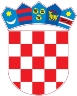 REPUBLIKA HRVATSKAKrapinsko-zagorska županijaUpravni odjel za prostorno uređenje, gradnju i zaštitu okolišaPregrada KLASA: UP/I-350-05/18-05/000189URBROJ: 2140/01-08/4-18-0004 Pregrada, 10.10.2018.Predmet:  	Javni poziv za uvid u spis predmetaBISERKA JURIČKI, HR-49216 DESINIĆ, IVANIĆ DESINIĆKI 69 - dostavlja se Pozivamo Vas na uvid u spis predmeta u postupku izdavanja rješenja o utvrđivanju građevne čestice za građevinu:  gospodarske namjene - staja, spremište, 2. skupine,na katastarskim česticama broj: 951/1, 953/4, 953/6 k.o. Desinić, Desinić, Trnovec.Uvid u spis predmeta može se izvršiti dana  19.10.2018 u 09:00 sati, na lokaciji – Upravni odjel za prostorno uređenje, gradnju i zaštitu okoliša Pregrada, Josipa Karla Tuškana 2, soba 20,. Pozivu se može odazvati stranka osobno ili putem svoga opunomoćenika, a na uvid treba donjeti dokaz o svojstvu stranke u postupku. Rješenje o utvrđivanju građevne čestice može se izdati i ako se stranka ne odazove ovom pozivu.Stranka koja se odazove pozivu nadležnoga upravnog tijela za uvid, dužna je dokazati da ima svojstvo stranke.VIŠA REFERENTICA ZA PROSTORNO UREĐENJE I GRADNJU Josipa Horvat, bacc.ing.građ. DOSTAVITI:Oglasna ploča upravog tijela,Mrežna stranica,Na katastarskoj čestici za koju se izdaje akt,U spis, ovdje. 